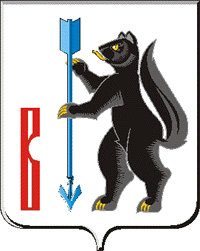 АДМИНИСТРАЦИЯГОРОДСКОГО ОКРУГА ВЕРХОТУРСКИЙП О С Т А Н О В Л Е Н И Е от 27.06.2019г. № 542г. Верхотурье  О подготовке документации по планировке территории «Часть жилого района «ИК-53» п. Привокзальный (в границах улиц Лермонтова-Свободы)»           В соответствии со статьями 45,46 Градостроительного кодекса РФ,  руководствуясь  Уставом городского округа Верхотурский,ПОСТАНОВЛЯЮ:	1.Отделу архитектуры и градостроительства Администрации городского округа Верхотурский (Литовских Л.Ю.) подготовить документацию по планировке территории «Часть жилого района «ИК-53» п. Привокзальный (в границах улиц Лермонтова-Свободы)».          2.Опубликовать настоящее постановление в информационном бюллетене «Верхотурская неделя» и разместить на официальном сайте городского округа Верхотурский.          3.Контроль   исполнения   настоящего   постановления   возложить на и.о. первого заместителя главы Администрации городского округа Верхотурский Литовских Л.Ю.Глава городского округа Верхотурский                                                          А.Г. Лиханов